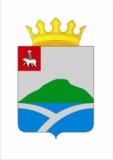 ДУМАУИНСКОГО  МУНИЦИПАЛЬНОГО ОКРУГА ПЕРМСКОГО КРАЯРЕШЕНИЕВ соответствии с главами 2, 31, 32 Налогового кодекса Российской Федерации, статьей 64 Бюджетного кодекса Российской Федерации, Федеральным законом от 6 октября 2003 № 131-ФЗ «Об общих принципах организации местного самоуправления в Российской Федерации»,  Законом Пермского края от 20 июня 2019 № 428-ПК «Об образовании нового муниципального образования Уинский муниципальный округ Пермского края», Уставом Уинского муниципального района, Дума Уинского муниципального округа Пермского края РЕШАЕТ:1. Установить и ввести в действие на территории Уинского муниципального округа налог на имущество физических лиц.2. Установить и ввести в действие  на территории Уинского муниципального округа земельный налог3. Утвердить Положение о налогообложении на территории Уинского муниципального округа Пермского края согласно приложению к настоящему решению. 4. Признать утратившими силу: - решение Совета депутатов Судинского сельского поселения от 27.11.2018 № 19 «Об утверждении Положения о налоге на имущество физических лиц на территории Судинского сельского поселения»;- решение Совета депутатов Судинского сельского поселения Уинского муниципального района от 25.07.2019 N 69 "О внесении изменений в решение Совета депутатов Судинского сельского поселения от 27.11.2018 N 19 "Об утверждении Положения о налоге на имущество физических лиц на территории Судинского сельского поселения"-  решение Совета депутатов Чайкинского сельского поселения от 22.11.2017 № 190 «Об утверждении Положения о налоге на имущество физических лиц на территории Чайкинского сельского поселения»;- решение Совета депутатов Чайкинского сельского поселения Уинского муниципального района от 31.07.2019 N 50 "О внесении изменений и дополнений в решение Совета депутатов Чайкинского сельского поселения от 22.11.2017 N 190 "Об установлении налога на имущество физических лиц на территории Чайкинского сельского поселения"- решение Совета депутатов Чайкинского сельского поселения Уинского муниципального района от 14.11.2018 N 8 "О внесении изменений и дополнений в решение Совета депутатов Чайкинского сельского поселения от 22.11.2017 N 190 "Об утверждении Положения о налоге на имущество физических лиц на территории Чайкинского сельского поселения"-  решение Совета депутатов Нижнесыповского сельского поселения от 27.11.2017 № 198 «Об утверждении Положения о налоге на имущество физических лиц на территории Нижнесыповского сельского поселения»;- решение Совета депутатов Нижнесыповского сельского поселения Уинского муниципального района от 13.11.2018 N 11 "О внесении изменений и дополнений в решение Совета депутатов Нижнесыповского сельского поселения от 27.11.2017 N 198 "Об утверждении Положения о налоге на имущество физических лиц на территории Нижнесыповского сельского поселения"- решение Совета депутатов Нижнесыповского сельского поселения Уинского муниципального района от 25.07.2019 N 46 "О внесении изменений и дополнений в решение Совета депутатов Нижнесыповского сельского поселения от 27.11.2017 N 198 "Об утверждении Положения о налоге на имущество физических лиц на территории Нижнесыповского сельского поселения"-  решение Совета депутатов Аспинского сельского поселения от 23.11.2018 № 27 «Об утверждении Положения о налоге на имущество физических лиц на территории Аспинского сельского поселения»;- решение Совета депутатов Аспинского сельского поселения Уинского муниципального района от 30.08.2019 N 98 "О внесении изменений в решение Совета депутатов Аспинского сельского поселения от 23.11.2018 N 27 "Об утверждении Положения о налоге на имущество физических лиц на территории Аспинского сельского поселения"- решение Совета депутатов Уинского сельского поселения от 15.11.2018 
№ 11 «Об установлении налога на имущество физических лиц на территории Уинского сельского поселения»;- решение Совета депутатов Уинского сельского поселения Уинского муниципального района от 25.07.2019 N 63 "О внесении изменений в решение Совета депутатов Уинского сельского поселения от 15.11.2018 N 11 "Об установлении налога на имущество физических лиц на территории Уинского сельского поселения"- решение Совета депутатов Судинского сельского поселения от 27.11.2018 №20 «Об утверждении Положения о земельном налоге на территории Судинского сельского поселения»;- решение Совета депутатов Судинского сельского поселения Уинского муниципального района от 04.04.2019 N 51 "О внесении изменений в Положение о земельном налоге на территории Судинского сельского поселения, утвержденное решением Совета депутатов Судинского сельского поселения от 27.11.2018 N 20"- решение Совета депутатов Судинского сельского поселения Уинского муниципального района от 25.07.2019 N 68 "О внесении изменений в решение Совета депутатов Судинского сельского поселения от 27.11.2018 N 20 
"Об утверждении Положения о земельном налоге на территории Судинского сельского поселения"- решение Совета депутатов Чайкинского сельского поселения от 22.11.2017 №191 «Об утверждении Положения о земельном налоге на территории Чайкинского сельского поселения»;- решение Совета депутатов Чайкинского сельского поселения Уинского муниципального района от 11.05.2018 N 206 "О внесении изменений в решение Совета депутатов Чайкинского сельского поселения от 22.11.2017 N 191 "Об утверждении Положения о земельном налоге на территории Чайкинского сельского поселения"- решение Совета депутатов Чайкинского сельского поселения Уинского муниципального района от 31.07.2019 N 49 "О внесении изменений и дополнений в решение Совета депутатов Чайкинского сельского поселения от 22.11.2017 N 191 "Об утверждении Положения о земельном налоге на территории Чайкинского сельского поселения"- решение Совета депутатов Нижнесыповского сельского поселения от 27.11.2017 № 199 «Об утверждении Положения о земельном налоге на территории Нижнесыповского сельского поселения»;- решение Совета депутатов Нижнесыповского сельского поселения Уинского муниципального района от 23.03.2018 N 216 "О внесении изменений в Положение о земельном налоге на территории Нижнесыповского сельского поселения, утвержденное решением Совета депутатов Нижнесыповского сельского поселения от 27.11.2017 N 199"- решение Совета депутатов Нижнесыповского сельского поселения Уинского муниципального района от 25.07.2019 N 47 "О внесении изменений в решение Совета депутатов Нижнесыповского сельского поселения от 27.11.2017 N 199 "Об утверждении Положения о земельном налоге на территории Нижнесыповского сельского поселения"- решение Совета депутатов Аспинского сельского поселения от 23.11.2018 № 28 «Об утверждении Положения о земельном налоге на территории Аспинского сельского поселения»;Решение Совета депутатов Аспинского сельского поселения Уинского муниципального района от 16.04.2019 N 73 "О внесении изменений в Положение о земельном налоге на территории Аспинского сельского поселения, утвержденное решением Совета депутатов Аспинского сельского поселения от 23.11.2018 N 28"- решение Совета депутатов Уинского сельского поселения от 15.11.2018 № 12 «Об утверждении Положения о земельном налоге на территории Уинского сельского поселения» (в ред. от 12.04.2019 № 46, 25.07.2019 № 64).- решение Совета депутатов Уинского сельского поселения Уинского муниципального района от 12.04.2019 N 46 "О внесении изменений в решение Совета депутатов Уинского сельского поселения от 15.11.2018 N 12 "Об утверждении Положения о земельном налоге на территории Уинского сельского поселения"- решение Совета депутатов Уинского сельского поселения Уинского муниципального района от 25.07.2019 N 64 "О внесении изменений в решение Совета депутатов Уинского сельского поселения от 15.11.2018 N 12 "Об утверждении Положения о земельном налоге на территории Уинского сельского поселения"5. Опубликовать настоящее решение в газете «Родник-1» и разместить на официальном сайте Администрации Уинского района Пермского края в сети «Интернет».6. Настоящее решение вступает в силу с 1 января 2020 года, но не ранее чем по истечении одного месяца со дня его официального опубликования.7. Контроль над исполнением решения возложить на постоянную комиссию по бюджету, экономической политике и налогам Думы Уинского муниципального округа Пермского края.Приложение к решениюДумы Уинского муниципального округа Пермского краяот 25.11.2019 № 25ПОЛОЖЕНИЕО НАЛОГООБЛОЖЕНИИ НА ТЕРРИТОРИИ УИНСКОГО МУНИЦИПАЛЬНОГО ОКРУГА ПЕРМСКОГО КРАЯI. Общие положения1. Настоящее Положение регулирует правоотношения, возникающие в процессе установления, введения, изменения и отмены местных налогов на территории Уинского муниципального округа Пермского края, а также элементов налогообложения в пределах полномочий Думы Уинского муниципального округа Пермского края.2. Элементы налогообложения по земельному налогу, не установленные настоящим Положением, определяются в соответствии с главой 31 Налогового кодекса Российской Федерации.3. Элементы налогообложения по налогу на имущество физических лиц, не установленные настоящим Положением, а также льготы по налогу определяются в соответствии с главой 32 Налогового кодекса Российской Федерации.II. Виды налогов 1. К местным налогам, собираемым на территории Уинского муниципального округа Пермского края, относятся:- налог на имущество физических лиц;- земельный налог.2. Местные налоги устанавливаются, вводятся, изменяются и отменяются решениями Думы Уинского муниципального округа в соответствии с законодательством Российской Федерации и законами Пермского края.III. Налог на имущество физических лиц1. Налоговые ставки1. Установить, что налоговая база по налогу на имущество физических лиц в отношении объектов налогообложения на территории Уинского муниципального округа Пермского края определяется исходя из их кадастровой стоимости.2. Установить на территории Уинского муниципального округа Пермского края налоговую ставку в размере 0,2 % по объектам налогообложения: 1) жилые дома, части жилых домов, квартиры, части квартир, комнаты;    единые недвижимые комплексы, в состав которых входит хотя бы один жилой дом;    хозяйственные строения или сооружения, площадь каждого из которых не превышает 50 квадратных метров и которые расположены на земельных участках для ведения личного подсобного, огородничества, садоводства или индивидуального жилищного строительства:2) гаражи и машино-места, в том числе расположенные в объектах налогообложения, указанных в подпункте 4 настоящего пункта - 0,18 процента;3) объекты незавершенного строительства в случае, если проектируемым назначением таких объектов является жилой дом, - 0,18 процента;4) объекты налогообложения, включенные в перечень, определяемый в соответствии с пунктом 7 статьи 378.2 Налогового кодекса Российской Федерации, а также объекты налогообложения, предусмотренные абзацем вторым пункта 10 статьи 378.2 Налогового кодекса Российской Федерации, - 1,8 процента;5) прочие объекты налогообложения - 0,5 процента;6) объекты налогообложения, указанные в подпунктах 1-5 настоящего пункта, кадастровая стоимость каждого из которых превышает 300 000 000,00 руб., - 2,0 процента.IV. Земельный налог1. Налоговые ставки1. Налоговые ставки устанавливаются в следующих размерах:1) 0,25 процентов в отношении земельных участков:отнесенных к землям сельскохозяйственного назначения или к землям в составе зон сельскохозяйственного использования в населенных пунктах и используемых для сельскохозяйственного производства;занятых жилищным фондом и объектами инженерной инфраструктуры жилищно-коммунального комплекса (за исключением доли в праве на земельный участок, приходящейся на объект, не относящийся к жилищному фонду и к объектам инженерной инфраструктуры жилищно-коммунального комплекса) или приобретенных (предоставленных) для жилищного строительства (за исключением земельных участков, приобретенных (предоставленных) для индивидуального жилищного строительства, используемых в предпринимательской деятельности);не используемых в предпринимательской деятельности, приобретенных (предоставленных) для ведения личного подсобного хозяйства, садоводства или огородничества, а также земельных участков общего назначения, предусмотренных Федеральным законом от 29 июля 2017 года N 217-ФЗ "О ведении гражданами садоводства и огородничества для собственных нужд и о внесении изменений в отдельные законодательные акты Российской Федерации;ограниченных в обороте в соответствии с законодательством Российской Федерации, предоставленных для обеспечения обороны, безопасности и таможенных нужд;2) 1 процент в отношении прочих земельных участков.2. Порядок и сроки уплаты налога1. Отчетными периодами для налогоплательщиков-организаций признаются первый квартал, второй квартал и третий квартал календарного года.Налогоплательщики-организации исчисляют суммы авансовых платежей по налогу по истечении первого, второго и третьего квартала текущего налогового периода как одну четвертую соответствующей налоговой ставки процентной доли кадастровой стоимости земельного участка.2. Налог (авансовые платежи по налогу) подлежит уплате в следующие сроки:налогоплательщиками-организациями налог уплачивается не позднее 1 февраля года, следующего за истекшим налоговым периодом;налогоплательщиками-организациями уплачиваются авансовые платежи по налогу не позднее 30 апреля, 31 июля, 31 октября;налогоплательщиками - физическими лицами налог уплачивается в порядке, установленном законодательством о налогах и сборах и в срок не позднее 1 декабря года, следующего за истекшим налоговым периодом.25.11.2019№25Об утверждении Положения о налогообложении на территории Уинского муниципального округа Пермского краяПринято Думой Уинского муниципального округа 25 ноября 2019 годаПредседатель Думы Уинскогомуниципального округаИ.п. главы муниципального округа-глава администрации Уинского муниципального округа М.И. БыкаризА.Н. Зелёнкин